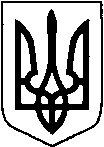 КИЇВСЬКА ОБЛАСТЬТЕТІЇВСЬКА МІСЬКА РАДАVІІІ СКЛИКАННЯЧОТИРНАДЦЯТА СЕСІЯПРОЕКТ        Р І Ш Е Н Н Я
.01.2022 р.                                   №-14-VIIІ
Про укладання попередніх договорів орендина користування земельними ділянками по Тетіївській міській раді (невитребувані паї)                     Розглянувши заяви ФОП, підприємств, організацій, керуючись Земельним кодексом та Законом України „Про місцеве самоврядування в Україні”, Законом України „Про оренду”, ст.288 Податкового кодексу України та в інтересах об’єднаної територіальної громади Тетіївської міської ради, міська радаВИРІШИЛА : 1.Укласти попередні договора оренди з  підприємствами та організаціями, що використовує землі комунальної власності Тетіївської міської радив с. Стадниця  до реєстрації договорів згідно чинного законодавства- ФГ «Хмелівка» на земельну ділянку площею 4,029 га, що розташована на території Тетіївської міської ради за межами с. Стадниця для ведення товарного сільськогосподарського виробництва (невитребувані паї ), за рахунок земель комунальної власності Тетіївської міської ради, (номер ділянки по схемі № 8).   Встановити орендну плату в розмірі 12 % від нормативно  грошової оцінки земельної ділянки, що становить 19272,22 грн за один  рік оренди, розрахунок проводити помісячно в сумі 1606,02 грн. в місяць. Нормативно-грошова оцінка земельної ділянки становить 160601,82 грн        Термін дії договору з 01.01.2022 року по 31.12.2022 року.  2.Укласти попередні договора оренди з підприємствами та організаціями, що використовують землі комунальної власності Тетіївської міської ради в  с. Погреби  до реєстрації договорів згідно чинного законодавства      - з  ТОВ «ТАК - Агро»  на земельну ділянку площею 2,3548 га, що розташована на території Тетіївської міської ради за межами с. Погреби під ведення товарного сільськогосподарського  виробництва (невитребувані паї. Номер ділянки по схемі № 220.)               Нормативно грошова оцінка земельної ділянки становить 77903 грн 65 коп. Встановити плату в сумі 9348 грн 44 коп. в рік (12 % від грошової оцінки), розрахунок проводити помісячно в сумі 779,04 грн. в місяць. Термін дії договору з 01.01.2022 р. по 31.12.2022 року.        3.Розмір відшкодування визначений у відповідності до грошової оцінки земель населених пунктів об’єднаної територіальної громади та затверджених відсотків для встановлення орендної плати .       4.Попередити орендарів невитребуваних паїв, що при виникненні заборгованості по орендній платі договора оренди перезаключатись не будуть.        5. Покласти контроль по сплаті орендної плати на фінансове управління Тетіївської міської ради.        6.Контроль за виконанням даного рішення покласти на постійну депутатську комісію з питань регулювання земельних відносин, архітектури, будівництва та охорони навколишнього середовища (голова Крамар О.А.) та комісію з питань планування бюджету, фінансів та соціально-економічного розвитку ( голова Кирилюк В.А.)           Міський голова                                                     Богдан БАЛАГУРА